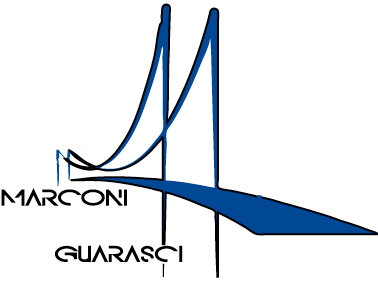 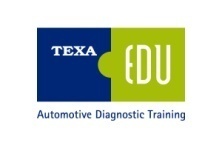 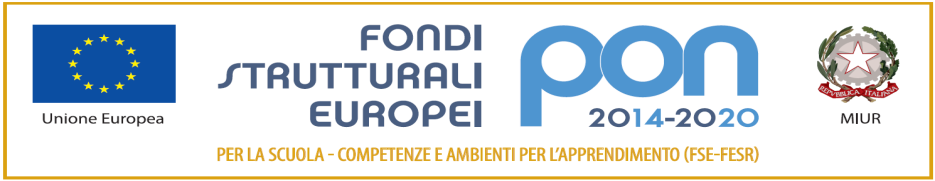 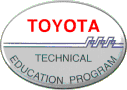 I.I.S. IPSIA “Marconi” Cosenza LS-ITC “Guarasci” RoglianoSEDE: Cosenza IPSIA Diurno e Corso SeraleSEDE: Montalto Uffugo  I.P.S.I.A – I.T.I. Chimica AmbientaleSEDE: Rogliano  Liceo  Scientifico –  I.T.E.Presidenza e Amministrazione: Via degli Stadi, snc 87100 COSENZA Tel. 0984.481317 - Fax 0984 38804        Codice Fiscale: 98104070788                                                                                Codice Meccanografico: CSIS073004                       e-mail: csis073004@istruzione.it                                                   PEC: csis073004@pec.istruzione.itProt. N° 4446/ C 22                                                                                             Cosenza   08/10/2020Circolare n° 43Al D.S.G.A.Ai GenitoriAgli Studenti Al Sito WebAi Docenti e personale A.T.A.
                                                                         Loro Sedi                                                                                            
Oggetto: Elezioni per il rinnovo dei rappresentanti di Genitori e Studenti nei Consigli di                Classe - A. S. 2020 /2021.IL DIRIGENTE SCOLASTICOVISTO il Testo Unico approvato con il Decreto Legislativo 16.04.1994, n. 297, parte 1a - Titolo 1o, concernente le norme sull’istituzione degli organi collegiali della scuola;VISTA l’O.M. n. 215 del 15.07.1991 e successive modifiche ed integrazioni concernente le norme sulla elezione del Consiglio di Istituto;VISTA la C.M. prot. n. 0017681 del 02.10.2020 concernente le Elezioni degli Organi Collegiali della Scuola;Vista la circolare dell’U.S.R. Calabria prot. n. 0016249 del 07/10/2020;Vista l’emergenza sanitaria in atto prorogata fino al 31/01/2021;Dispone il rispetto delle norme in materia di sicurezza sanitaria per come stabilito nel regolamento d’istituto.INDICEper l’a.s. 2020/2021, a norma dell’art. 2 dell’O.M. n. 215 del 15.07.1991, le elezioni per il rinnovo dei consigli di classe nei giorni seguenti:martedì 27 ottobre 2020 per la componente studenti nei consigli di classe (due rappresentanti);martedì 27 ottobre 2020 per la componente genitori nei consigli di classe (due rappresentanti).A tal fineCONVOCAle assemblee degli studenti dalle ore 09.55 alle ore 11.55 di martedì 27 ottobre 2020 con seggi presso ogni classe,le assemblee dei genitori di tutte le classi dalle ore 17.30 alle 17,50 di martedì 27 ottobre 2020 con successiva votazione presso i seggi (dalle ore 17.50 alle ore 18.30).La Dirigenza ritiene opportuno, al fine di facilitare una corretta e consapevole partecipazione alle elezioni della componente studenti nel Consiglio d'Istituto e nella Consulta Provinciale, precisare quanto segue:VOTAZIONIELEZIONI COMPONENTI DEI CONSIGLI DI CLASSE,– COMPONENTE STUDENTI:dalle ore 09.55 alle ore 11.55 di martedì 27 ottobre 2020 con seggi presso ogni classe.Gli studenti scrutatori incaricati entreranno nelle singole classi nelle ore sopra indicate con le schede e le urne per le votazioni e sorveglieranno le operazioni di voto.Le classi costituiscono il seggio e procedono a verbalizzare e scrutinare riguardo i rappresentanti di classe degli studenti;Ultimate le operazioni di votazione e scrutinio, tutto il materiale dovrà essere consegnato  alla Commissione elettorale nell’aula magna.N.B. Durante le ore dell’assemblea di classe e delle votazioni si raccomanda ai docenti di rimanere in prossimità dell’aula in cui sono in servizio per effettuare l’opportuna vigilanza.ELEZIONI DEI CONSIGLI DI CLASSE – COMPONENTE GENITORI.Alle ore 17.30 di martedì 27 ottobre 2020 i genitori si recheranno nelle aule frequentate dai propri figli con il coordinatore di classe che illustrerà gli organi collegiali e le modalità delle operazioni di voto. Terminata la presentazione il coordinatore lascerà l’aula.I genitori, dopo aver costituito il seggio, raccolte le candidature, si recheranno nelle aule preposte dei seggi di competenza. Le operazioni di voto avranno quindi inizio e termineranno alle ore 18.30.Alla fine delle operazioni di voto, i componenti del seggio provvederanno allo spoglio delle schede, allo scrutinio e alla verbalizzazione.Tutto il materiale sarà consegnato alla Commissione Elettorale che proclamerà la nomina dei rappresentanti eletti per ogni classe.COME SI ESPRIME LA PREFERENZA AI CANDIDATI.Per i Consigli di classe scrivendo cognome e nome dello studente o del genitore che si intende votare sulla scheda elettorale, esprimendo così una sola preferenza.In attesa di una numerosa partecipazione alle elezioni, si coglie l'occasione per porgere distinti saluti.                                                                                                  IL DIRIGENTE SCOLASTICO                                                                                                 Dott.ssa Maria Saveria VELTRI                                                                                                                                                           Firma autografa sostituita a mezzo                                                                                                                                                     ai sensi dell’art. 3 comma 2 del d.Lvo n.39/93